AL COMUNE DI ROSSIGLIONEDomanda di partecipazione alla selezione per n° 1 rilevatore per il Censimento permanente della popolazione 2024...l... sottoscritt... .......................................................................................................................................................nat... a .......................................................................................................................... il ..............................................residente in	,via,	piazza	........................................................................................................................................	n.	...............tel. ................................. posta elettronica	;Codice fiscale	;CHIEDEdi essere ammesso/a alla selezione per il conferimento dell’incarico di rilevatore in occasione del censimento permanente della popolazione 2024. A tal fine, consapevole delle sanzioni penali in caso di rilascio di dichiarazioni mendaci, di formazione o uso di atti falsi, richiamate dall’art. 76 del D.P.R. 28 dicembre 2000, n. 445, sotto la propria responsabilità,DICHIARA– di essere in possesso del seguente titolo di studio: diploma di scuola media superiore, con il voto di	;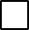  laurea triennale in ........................................................................................ con il voto di	;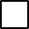  laurea specialistica,  laurea magistrale,  diploma di laurea, in ................................................................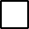 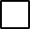 ..........................................................................................................., con il voto di	; certificazione ECDL (patente europea del computer) o equivalente :di essere in possesso della seguente esperienza lavorativa: in materia di rilevazioni statistiche, come: rilevatore per indagini Istat svolte negli ultimi 10 anni;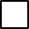 di essere in possesso della cittadinanza italiana;di godere dei diritti politici;di non aver riportato condanne penali e di non avere procedimenti penali pendenti;	di non essere stato destituito o dispensato dall'impiego in una Pubblica Amministrazione e di non essere interdetto dai pubblici uffici per sentenze passate in giudicato;Autorizza, ai sensi dell’art. 13 del D.Lgs. n. 196/2003/Reg. UE 679/2016, al trattamento di tutti i dati personali forniti con la presente istanza per la gestione della selezione o anche successivamente per la gestione dell’eventuale rapporto di lavoro.Allega fotocopia di un documento d’identità valido.Data ..................................................................L... richiedente.......................................................